HƯỚNG DẪN ĐĂNG KÝ BOOKERCLUBTại trang chủ, chọn Tạo tài khoản mới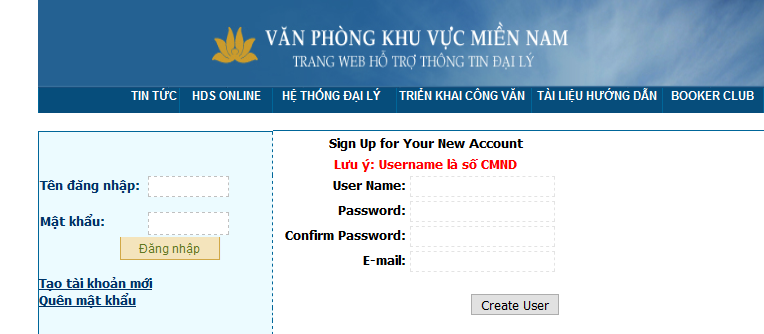 Nhập Username, Password, Confirm Password và Email. Sau đó nhấn Create UserLưu ý: Username bắt  buộc là Chứng minh nhân dânNếu người dùng nhập đủ các thông tin như đã yêu cầu, nhấn Create User, trang web sẽ chuyển sang màn hình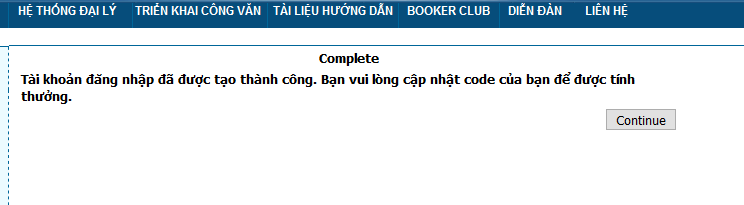 	Nhấn nút Continue để thực hiện tiếpMàn hình nhập thông tin User hiển thị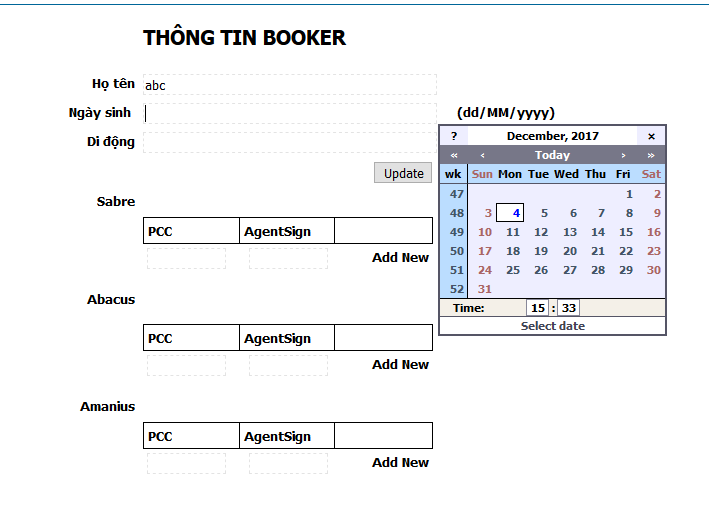 Nhập Họ tên, Ngày sinh, Di động, nhấn nút UpdateNhập thông tin code của User trên Sabre/ Abacus/ Amadeus:           PCC: code đại lý của User           AgentSign: code nhân viên của User           Nhấn Add New để cập nhật code xuất véSau khi nhập code Sabre, giao diện như sau, 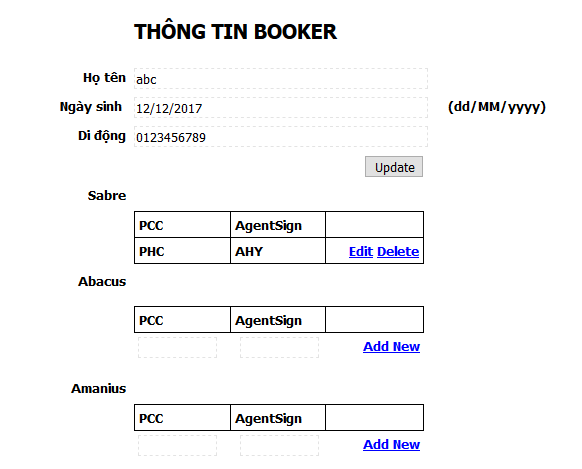 Làm tương tự cho Abacus và Amadeus    